Задания с 25.05 по 30.05Группа 9/10ЛитератураТема: Биография Ф.И.Тютчева.Тема: Биография А.А. ФетаПрактическое занятие: Анализ стихотворения А.А. Фета и Ф.И. Тютчева (два стихотворения на ваш выбор)Русский языкТема: Правописание гласных после шипящих и ц. Составить конспект (списать таблицу). Упр. 143Тема: Правописание согласных в корне слова. Списать таблицу. Упр. 151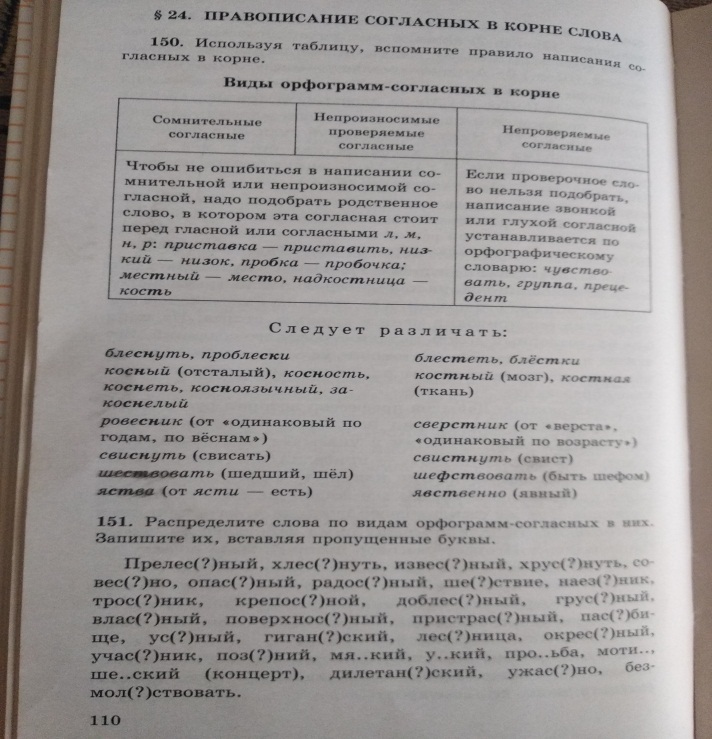 Тема: Двойные согласные. Составить конспект. Упр. 156, 157.МДК 01.01Контрольная работа за 1 курс1 вариант: Веселова С., Дворцова Ю, Золтоев Е., Катищин В., Кутынцева А., Новиков А., Ординарцев А., Стенюгин Б., Цветкова К., Чумакова К., Гафуров М., Смыслов Д.2 вариант: Выговская Е., Гранев Д., Кузнецова А., Никонорова Е., Носовец Д., Оганян А., Рогачёв Г., Струнникова Е., Чувилев К., Шашков Д.1 вариант1. Отнесите овощи к соответствующей группе:2. Зачем капусту кладут в соленую воду?3. Обработку овощей начинают с операции:а) очистка, доочистка;б) сортировка, калибровка;в) мытье овощей;4. Укажите правильную последовательность механической кулинарной обработки овощей:1.мытье2. нарезка3. сортировка4. калибровка5. очистка5. Лук репчатый обрабатывают в следующем порядке:а) удаляют чешуйки, обрезают корневищаб) удаляют только корневищав) удаляют увядшие листья, обрезают ботвуг) удаляют донце и шейку, очищают чешуйки6. Маринованные грибы обрабатывают в следующем порядке:а) отделяют от маринада, крупные нарезаютб) очищают, нарезают, провариваютв) перебирают, сортируют, варят, бланшируютг) проваривают в соленой воде7. Свежие грибы промывают в воде:а) для удаления слизиб) для удаления песка, грязи, листьевв) для удаления горького привкусаг) для набухания8. Какого вида нарезки картофеля не существует:а) брусочки, ломтикиб) дольки, соломкав) кружочки, чесночкиг) колечки, звенья9. Какой вид нарезки овощей не относится к фигурным:а) соломка, кружочкиб) спиральки, чесночкив) звездочки, цветочкиг) бочоночки, ленточки10. Уберите лишнее оборудование и инвентарь, которые не используется для обработки клубнеплодова)овощемоечная машина, овощечистка, машина для нарезки овощейб)доски разделочные ОС, ванны моечные, кастрюли, ножи ОСв)доски разделочные ОВ, ножи МС, дуршлаг, теркаг) рыбоочистительная машина, плита электрическая секционная модульная, пароварка11. На какие категории делят рыбу по содержанию жира:а) ____________________б)____________________в)____________________12. В каком цехе обрабатывают рыбу?а) заготовочный цехб) мясорыбный цехв) холодный цех13. Укажите правильную последовательность механической кулинарной обработки рыбы:а) приготовление полуфабрикатовб) разделкав) вымачиваниег) размораживание14. Перечислите способы размораживания рыбы:а)_________________б)_________________в)_________________15. Укажите правильную последовательность разделки чешуйчатой рыбы?а) удаление жабрб) промываниев) очистка чешуиг) удаление плавниковд) удаление внутренностей16. Выберите маркировку досок разделочных при разделке сырой рыбы:а) Р.В.б) М.С.в) Р.С.Ответьте на вопросы:17. В чем заключается особенность обработки бесчешуйчатой рыбы?18. Для чего панируют рыбу?19. Назовите способы размораживания мяса:а)________________б)________________20. Расположите последовательно стадии кулинарной обработки мяса.21. Назовите отруба (части) при разделки передней четвертины говядины.а)__________________б)__________________в)__________________г)__________________22.Перечислите порционные полуфабрикаты из говядиныа)___________________б)___________________в)___________________г)___________________д)___________________е)___________________ж)__________________23. При разделке баранины выделяют следующие части:а)________________б)________________в)________________г)________________д)________________24. Перечислите мелкокусковые полуфабрикаты из свининыа)_____________________б)_____________________в)_____________________г)_____________________д)_____________________25. Выберете форму нарезки поджаркиа) соломкаб) брусочекв) кубик26.Выберете полуфабрикаты из мясной котлетной массыа) бифштексб) зразыв) тефтелиг) фрикаделькид) рулет27.Укажите последовательность механической кулинарной обработки курицы?Ответьте на вопросы:28. Назовите норму сырья на 1 кг мяса для приготовления котлетной массы? 29. Для чего заправляют птицу и дичь?30. Какие полуфабрикаты приготавливают из филе птицы?2 вариант1. Уберите лишнее оборудование и инвентарь, которые не используется для обработки клубнеплодова) овощемоечная машина, овощечистка, машина для нарезки овощейб) доски разделочные ОС, ванны моечные, кастрюли, ножи ОСв) доски разделочные ОВ, ножи МС, дуршлаг, теркаг) рыбоочистительная машина, плита электрическая секционная модульная, пароварка2. На какие категории делят рыбу по содержанию жира:а)____________________б)____________________в)____________________3. В каком цехе обрабатывают рыбу?а) заготовочный цехб) мясорыбный цехв) холодный цех4. Укажите правильную последовательность механической кулинарной обработки рыбы:а) приготовление полуфабрикатовб) разделкав) вымачиваниег) размораживание5. Перечислите способы размораживания рыбы:а)________________б)________________в)________________6. Укажите правильную последовательность разделки чешуйчатой рыбы?а) удаление жабрб) промываниев) очистка чешуиг) удаление плавниковд) удаление внутренностей7. Выберите маркировку досок разделочных при разделке сырой рыбы:а) Р.В.б) М.С.в) Р.С.8. Отнесите овощи к соответствующей группе:9. Зачем капусту кладут в соленую воду?10. Обработку овощей начинают с операции:а) очистка, доочистка;б) сортировка, калибровка;в) мытье овощей;11. Укажите правильную последовательность механической кулинарной обработки овощей:1.мытье2. нарезка3. сортировка4. калибровка5. очистка12. Лук репчатый обрабатывают в следующем порядке:а) удаляют чешуйки, обрезают корневищаб) удаляют только корневищав) удаляют увядшие листья, обрезают ботвуг) удаляют донце и шейку, очищают чешуйки13. Маринованные грибы обрабатывают в следующем порядке:а) отделяют от маринада, крупные нарезаютб) очищают, нарезают, провариваютв) перебирают, сортируют, варят, бланшируютг) проваривают в соленой воде14. Свежие грибы промывают в воде:а) для удаления слизиб) для удаления песка, грязи, листьевв) для удаления горького привкусаг)для набухания15. Какого вида нарезки картофеля не существует:а) брусочки, ломтикиб) дольки, соломкав) кружочки, чесночкиг) колечки, звенья16. Какой вид нарезки овощей не относится к фигурным:а) соломка, кружочкиб) спиральки, чесночкив) звездочки, цветочкиг) бочоночки, ленточки17. Расположите последовательно стадии кулинарной обработки мяса.18. Назовите отруба (части) при разделки передней четвертины говядины.а)_____________________б)_____________________в)_____________________г)_____________________19.Перечислите порционные полуфабрикаты из говядиныа)______________________б)______________________в)______________________г)______________________д)______________________е)______________________ж)______________________20. При разделке баранины выделяют следующие части:а)_____________________б)_____________________в)_____________________г)_____________________д)_____________________21. Перечислите мелкокусковые полуфабрикаты из свининыа)____________________б)____________________в)____________________г)____________________д)____________________22. Выберете форму нарезки поджаркиа) соломкаб) брусочекв) кубик23.Выберете полуфабрикаты из мясной котлетной массыа) бифштексб) зразыв) тефтелиг) фрикаделькид) рулет24.Укажите последовательность механической кулинарной обработки курицы?25. Назовите способы размораживания мяса:а)___________________б)___________________Ответьте на вопросы:26. В чем заключается особенность обработки бесчешуйчатой рыбы?27. Для чего панируют рыбу?28. Назовите норму сырья на 1 кг. мяса для приготовления котлетной массы29. Для чего заправляют птицу и дичь?30. Какие полуфабрикаты приготавливают из филе птицы?МДК 03.01 Организация и процессы приготовления и подготовки к реализации холодных блюд, закусок разнообразного ассортиментаЗачет за 1 курсПодготовить сообщение по теме: Национальные соусы.План1.История происхождения соуса (наименование соуса).2.Рецептура соуса.3. Технология приготовления.4.Требование к качеству (консистенция, цвет, вкус).5. Кулинарное использование (к каким блюдам подают).6. Условия и сроки хранения.МДК 04.01 Организация и процессы приготовления и подготовки к реализации холодных и горячих сладких блюд, напитков разнообразного ассортиментаКонтрольная работа за 1 курс1 вариант: Веселова С., Дворцова Ю, Золтоев Е., Катищин В., Кутынцева А., Новиков А., Ординарцев А., Стенюгин Б., Цветкова К., Чумакова К., Гафуров М., Смыслов Д.2 вариант: Выговская Е., Гранев Д., Кузнецова А., Никонорова Е., Носовец Д., Оганян А., Рогачёв Г., Струнникова Е., Чувилев К., Шашков Д.1 вариант2 вариант
УЧЕБНАЯ ПРАКТИКАТема «Приготовление полуфабрикатов из мяса из натуральной рубленной массы: бифштекс рубленный, шницель натуральный рубленный».План1.Организация рабочего места. Безопасные условия труда.2. Рецептура бифштекса рубленного.3. Технология приготовления бифштекса рубленного (алгоритм приготовления).4. Требования к качеству бифштекса рубленного.5. Условия и сроки хранения полуфабрикатов: бифштекса рубленного.План1.Организация рабочего места. Безопасные условия труда.2. Рецептура шницеля натурального рубленного.3. Технология приготовления шницеля натурального рубленного (алгоритм приготовления).4. Требования к качеству шницеля натурального рубленного.5. Условия и сроки хранения полуфабрикатов: шницеля натурального рубленногоЗаполнить дневник учебной практики.Предоставить фотоотчет приготовленного полуфабриката (в контакте) не позднее 30.05 (для приготовления выбрать один полуфабрикат на ваш выбор). Бифштекс рубленыйГовядина (котлетное мясо)          82     60Шпик                                              9,5    9Молоко или вода                           5,07   5,07Перец черный                                0,03   0,03Соль                                                0,9    0,9 Масса полуфабриката                   -      75*Жир животный топленый пищевой   5      5 Масса жареного бифштекса          -      100    -      70     -      53Гарнир N 744, 753, 757,            -      150    -      150    -      150760 - 762, 765 - 768, 785────────────────────────────Выход       203 г. Технология приготовления:В измельченное мясо добавляют свиной шпик, нарезанный кубиками (5 х 5 мм), соль, специи, воду (или молоко), вымешивают, разделывают в виде биточков по 1 шт. на порцию и жарят. При отпуске бифштекс гарнируют и поливают соком, выделившимся при жарении.Гарниры - каши рассыпчатые, макаронные изделия отварные, картофель отварной, картофель жареный (из вареного), картофель жареный (из сырого); картофель, жаренный во фритюре, овощи отварные с жиром; овощи, припущенные с жиром, овощи в молочном соусе (1-й и 2-й варианты), тыква, кабачки, баклажаны жареные.Шницель натуральный рубленыйСвинина (котлетное мясо)           95     81Жир-сырец  свиной (шпик)         11     11Вода                                                7      7Яйца                                                 4	4Сухари                                            12     12 Масса полуфабриката                    -      103Масло растительное                       6      6 Масса жареного шницеля              -      75Гарнир N 744, 750, 753,                 -      150757, 760, 761, 765, 766,784, 785, 798, 805───────────────────────Выход         225 гТехнология приготовления: Подготовленный фарш (см. выше) разделывают в виде изделий плоско-овальной формы, смачивают в льезоне, панируют в сухарях и жарят. Гарниры - каши рассыпчатые, бобовые отварные, макаронные изделия отварные, картофель отварной, картофель жареный (из вареного), картофель жареный (из сырого), овощи отварные с жиром, овощи, припущенные с жиром, помидоры жареные, тыква, кабачки, баклажаны жареные, сложные гарниры.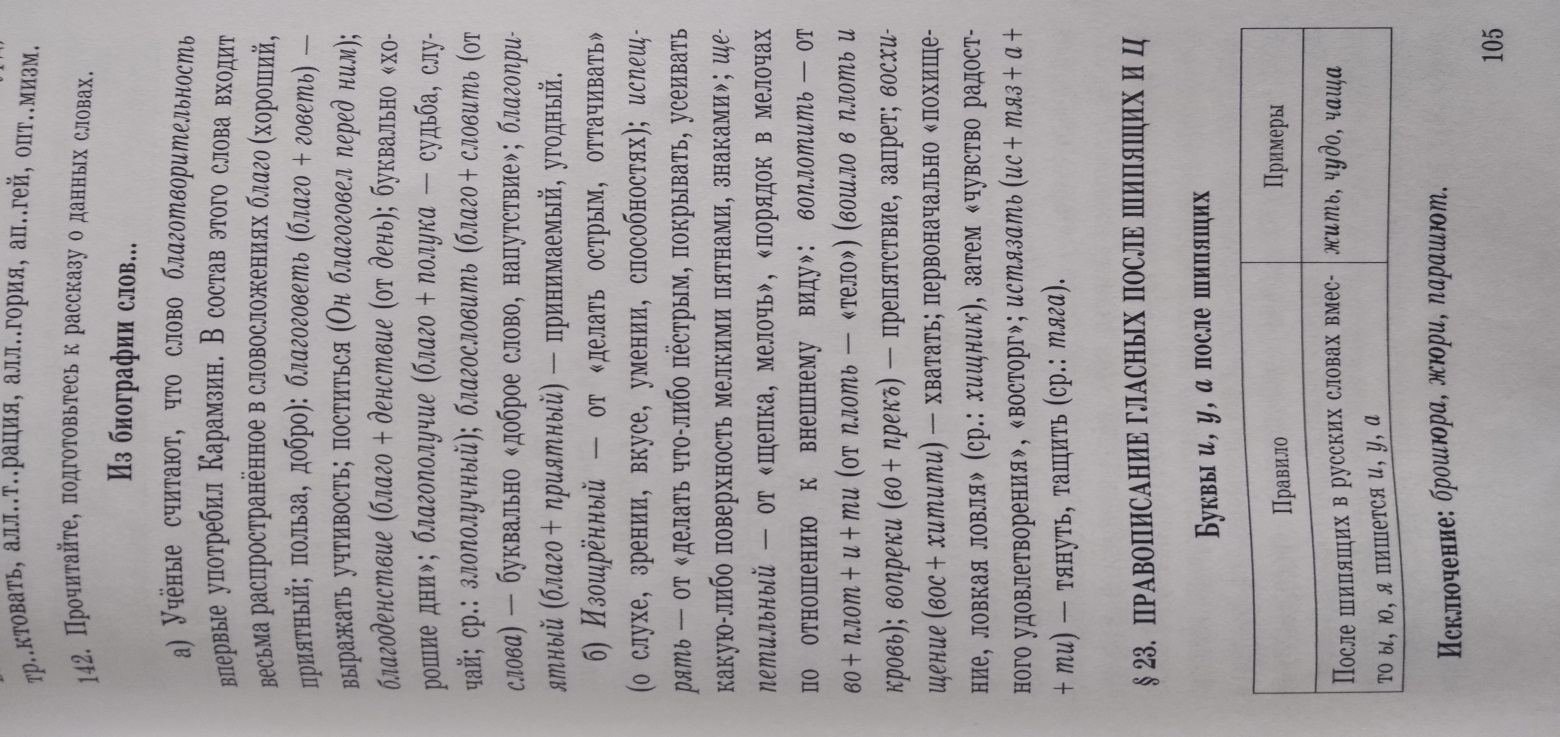 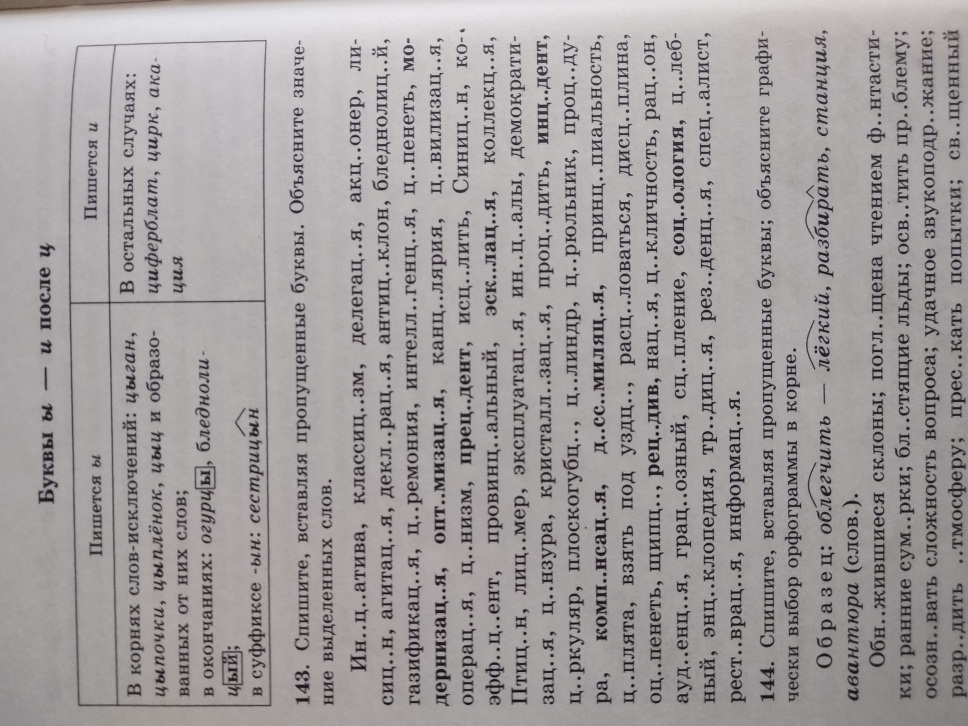 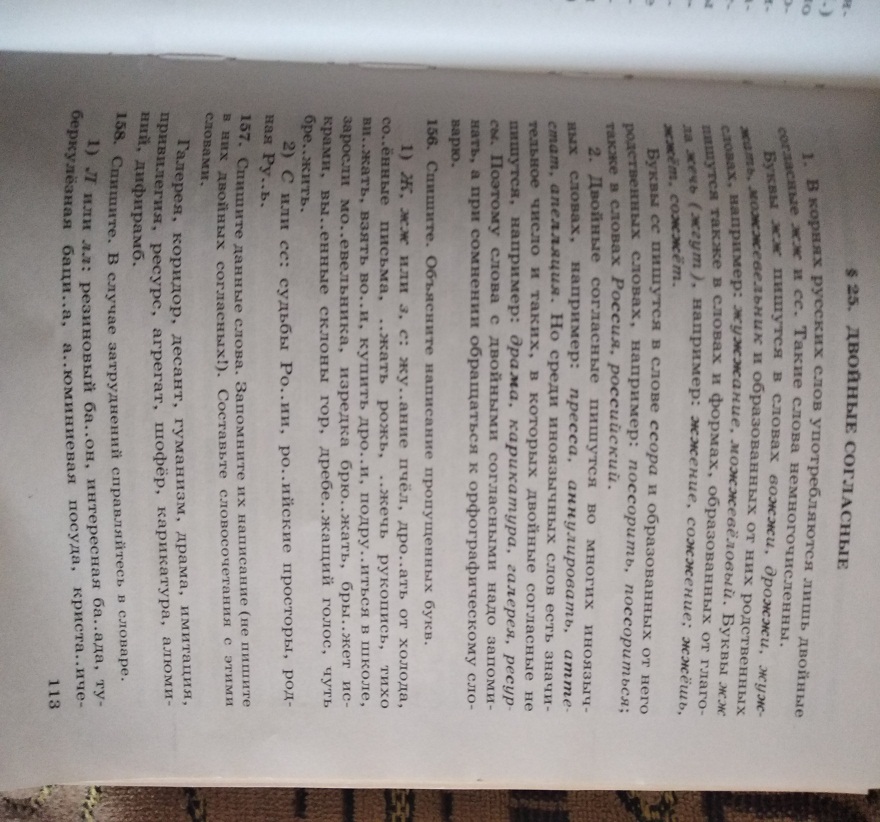 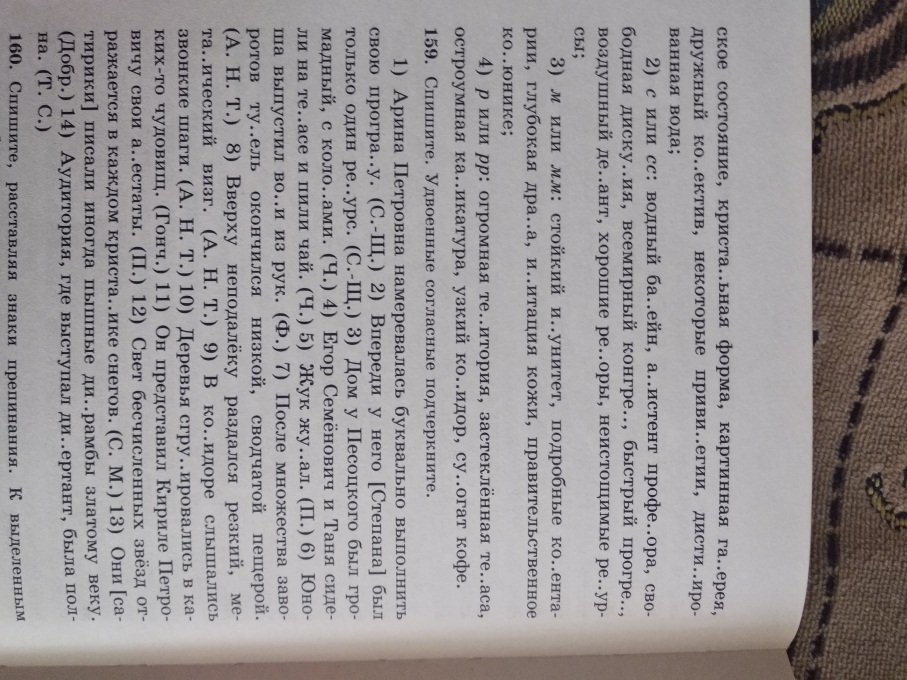 1. Корнеплоды2. Пряные3. Плодовые4. Томатные5. Луковые6. Капустные7. Клубнеплодыа) картофельб) базиликв) морковьг) тыквад) капуста цветнаяе) редисж) лук репчатыйз) кабачкии) капуста белокочаннаяк) томатл) бататм) чеснокн) свеклао) брокколип) хренр) огурцыс) баклажаныт) укропу) перецф) сельдерейх) эстрагона) обсушиваниеб) обмываниев) кулинарная разделкаг) размораживаниед) обвалкае) сортировка мясаж) приготовление полуфабрикатова) удаление шейкиб) промываниев) опаливаниег) удаление ножекд) приготовление полуфабрикатове) оттаиваниеж) потрошениез) удаление головы1. Корнеплоды2. Пряные3. Плодовые4. Томатные5. Луковые6. Капустные7. Клубнеплодыа) картофельб) базиликв) морковьг) тыквад) капуста цветнаяе) редисж) лук репчатыйз) кабачкии) капуста белокочаннаяк) томатл) бататм) чеснокн) свеклао) брокколип) хренр) огурцыс) баклажаныт) укропу) перецф) сельдерейх) эстрагона) обсушиваниеб) обмываниев) кулинарная разделкаг) размораживаниед) обвалкае) сортировка мясаж) приготовление полуфабрикатова) удаление шейкиб) промываниев) опаливаниег) удаление ножекд) приготовление полуфабрикатове) оттаиваниеж) потрошениез) удаление головы№п/пСодержание   заданияУказания к выполнению 1.Какие фрукты для компота не варят, а раскладывают в креманки ил стаканы, заливают теплым сиропом, охлаждают:А) айву, яблоки, груши;	Б) малина, клубника, смородина;в) сливы, абрикосы, вишню.Выбрать вариант ответа2.Почему часть фруктов бывает переваренной, о часть сохраняет свою форму?Укажите причину дефекта компота3.Установите последовательность приготовления киселя из кураги, яблок4.Сколько крахмала используют для приготовления киселя средней консистенции:А) 30 – 35 г;Б) 45 – 50 г;В) 80 г.Выбрать вариант ответа5.Желе из цитрусовых:1.Подготавливают желатин (замачивают).2.С апельсинов или лимонов снимают цедру и тонко шинкуют.3.________________________________________.4. _________________________________________.5.Из апельсинов или лимонов отжимают сок.6._________________________________________.7._________________________________________.8. Готовое желе разливают в формы.9.___________________________________________.10.Отпускают.Дописать схему, вставляя пропущенные операции6.Мусс – это ____________________________________________________________________________________________________________________________.Дать определение7.Какой компонент вводят в массу при взбивании самбука:А) яичные белки;Б) сливки 33%;В) молоко.Выбрать вариант ответа8.Вид мороженого, в котором фрукты или ягоды блендируют до однородной массы и замораживают в шоковой заморозке:А) снег;Б) сорбет;В) мягкое мороженое.Выбрать вариант ответа9.Воздушный пирог готовят с добавлением фруктов и фруктовых пюре, шоколада, орехов, мака. Основой служат яичные белки. Выпекают в конвектомате при температуре 200 – 250С непосредственно перед подачей.По характеристике определить вид горячего сладкого блюда10.Пудинг.1.Варят вязкую сладкую кашу или замачивают в молоке сухари (бисквит).2.__________________________________________.3.__________________________________________.4.Белки взбивают в пышную пену.5.__________________________________________.6.__________________________________________.7. Вводят взбитые белки в 2 – 3 приема и аккуратно перемешивают.8.___________________________________________.9. Массу пудинга выкладывают в форму, поверхность разравнивают.10.__________________________________________.11._________________________________________.12.Отпускают.Дописать схему, вставляя пропущенные операции№п/пСодержание   заданияУказания к выполнению 1.В течении какого времени готовый компот из сухофруктов охлаждают до 10 С и выдерживают для настаивания:А) 6 – 8 часов;	Б) 8 – 10 часов;в) 10 – 12 часов.Выбрать вариант ответа2.Компот из апельсина горчит.Укажите причину дефекта компота3.Установите последовательность приготовления киселя из мягких ягод (клубники, земляники)4.Сколько крахмала используют для приготовления киселя густой консистенции:А) 70 г;Б) 80  г;В) 90 г.Выбрать вариант ответа5.Панакота:1.Желатин замачивают в холодной воде, затем отжимают.2.__________________________________________.3.Доводят до кипения.4. _________________________________________.5.Размешивают до полного растворения.6._________________________________________.7._________________________________________.8. Отпускают.Дописать схему, вставляя пропущенные операции6.Самбук – это ____________________________________________________________________________________________________________________________.Дать определение7.Если взбитый мусс вливать в теплую форму, то:А) пышная структура мусса разрушится;Б) структура мусса будет пышной и воздушной;В) структура будет плотной.Выбрать вариант ответа8.Крем сабайон – это:А) ягодный крем на основе сливок;Б) крем-карамель на основе молока;В) заварной яичный крем со сладким вином.Выбрать вариант ответа9.Готовят запеченным или паровым. Пышную консистенцию придают взбитые яичные белки, поэтому их вводят в уже подготовленную перемешанную с остальными ингредиентами массу в самом конце в 2 – 3 приема.По характеристике определить вид горячего сладкого блюда10.Суфле.1.__________________________________________.2.__________________________________________.3.__________________________________________.4.__________________________________________.5.Слегка охлаждают.6.Соединяют с взбитыми белками, перемешивают.7. Форму смазывают маслом, выкладывают массу для суфле.8.___________________________________________.9. __________________________________________.Дописать схему, вставляя пропущенные операции